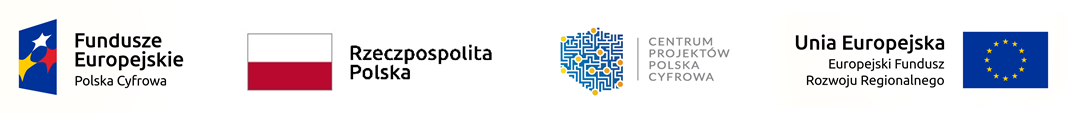 ZDALNA SZKOŁAProgram Operacyjny Polska Cyfrowa na lata 2014-2020Oś I Powszechny dostęp do szybkiego internetu Działanie 1.1Wyeliminowanie terytorialnych różnic w możliwości dostępu do szerokopasmowego internetu o wysokich przepustowościachOd 1 kwietnia wszystkie gminy oraz powiaty wskazane w dokumentacji konkursowej mogą wnioskować o sfinansowanie zakupu laptopów, tabletów oraz dostępu do internetu dla uczniów, którzy nie posiadają sprzętu umożliwiającego im realizację zdalnych lekcji.Projekt jest odpowiedzią na obecną sytuację szkolnictwa, związaną z wprowadzeniem na obszarze Rzeczypospolitej Polskiej stanu epidemii, spowodowanym zakażeniami koronawirusem. Zamknięcie placówek oświatowych na wiele tygodni wymusiło nowe standardy prowadzenia zajęć edukacyjnych. Uczniowie zamiast w szkolnych ławach zasiadają przed monitorami komputerów. Niestety wielu z nich nie posiada dostępu do internetu lub sprzętu, na którym może realizować podstawy programowe.Działanie jest finansowane ze środków Europejskiego Funduszu Rozwoju Regionalnego w ramach Programu Operacyjnego Polska Cyfrowa na lata 2014-2020.Realizacja Projektu w  Gminie Zwoleń kwocie 70 000, 00 zł stanowiące 100 % kwoty wydatków kwalifikowalnych Projektu.Okres realizacji: 22.04.2020 r. do dnia 22.10.2020 r.KODTERYTTERYT2TYP JSTNAZWAkwota kategoria JST_NAZWA1436053143605143605GZwoleń 700004Zwoleń (gmina miejsko-wiejska), woj. MAZOWIECKIE, powiat zwoleński